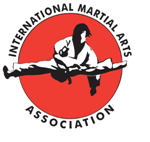 I.M.A.A Interclub Tournament – Sunday 8th July 2012Sparring Medal Results:I.M.A.A Interclub Tournament – Sunday 8th July 2012Sparring Medal Results (Continued):Little Dragons Sparring (100cm - 110cm)All Grades:Little Dragons Sparring (100cm - 110cm)All Grades:GoldJade RendleSilver 	Kaleem EvansBronzeGrace Bassage-MorganLittle Dragons Sparring (111cm & over)All Grades:Little Dragons Sparring (111cm & over)All Grades:GoldHussnen AliSilver 	Sahil AliBronzeDean PetersBoys Sparring (111cm - 120cm)Lower Grades:Boys Sparring (111cm - 120cm)Lower Grades:GoldMax ShelleySilver 	Liam Forehead BronzeJoey WinserBoys Sparring (111cm - 120cm)Middle Grades:Boys Sparring (111cm - 120cm)Middle Grades:GoldAxel HegartySilver 	Logan HegartyBronzeJoshua Taylor Boys Sparring (121cm - 130cm)Lower Grades:Boys Sparring (121cm - 130cm)Lower Grades:GoldThomas JamesSilver 	Niall GlasgowBronzeEthan LavisBoys Sparring (121cm - 130cm)Senior Grades:Boys Sparring (121cm - 130cm)Senior Grades:GoldEthan KyteSilver 	Jake Rendle BronzeLewys BurgeBoys Sparring (131cm - 140cm) Lower Grades:Boys Sparring (131cm - 140cm) Lower Grades:GoldEmilio ThackerSilver 	Ethan WisemanBronzeJames FoxGirls Sparring (aged 7) Middle Grades:Girls Sparring (aged 7) Middle Grades:GoldSamantha Powell Silver 	Milly TaylorBronzeElla ReedBoys Sparring (131cm - 140cm) Senior Grades:Boys Sparring (131cm - 140cm) Senior Grades:GoldTomos SharwoodSilver 	Jack TaylorBronzeLewis Morgan Boys Sparring ( 131cm - 140cm) Middle Grades:Boys Sparring ( 131cm - 140cm) Middle Grades:GoldChayton WorrellSilver 	Thomas PelosiBronzeZack VaughanGirls Sparring (135cm - 150 cm) Senior Grades:Girls Sparring (135cm - 150 cm) Senior Grades:GoldIsobel Southway Silver 	Cailtlin NailBronzeJessie TaylorBoys Sparring (141cm - 150cm) Senior Grades:Boys Sparring (141cm - 150cm) Senior Grades:GoldJordan CaseySilver 	Nash JefferiesBronzeLouie Morse          Girls Sparring (141cm - 155cm) Low & Middle Grades:          Girls Sparring (141cm - 155cm) Low & Middle Grades:GoldRhiannon NielsenSilver 	Lexie SmithBronzeKatie FordBoys Sparring (141cm - 160cm) Lower & Middle Grades:Boys Sparring (141cm - 160cm) Lower & Middle Grades:GoldHarri ShelleySilver 	Ryan DaviesBronzeLuke NaylorBoys Sparring (145cm - 160cm)Black Belts:Boys Sparring (145cm - 160cm)Black Belts:GoldSamuel TaylorSilver 	Ayrton MullinsBronzeAlex ForeheadBoys Sparring (151cm - 160cm)Middle Grades:Boys Sparring (151cm - 160cm)Middle Grades:GoldJamie YungSilver 	Ellis Murphy BronzeMorgan Thomas Girls Sparring (151cm & over)Senior Grades:Girls Sparring (151cm & over)Senior Grades:GoldGeorgia SouthwaySilver 	Ellie Campbell Boys Sparring (12 & 13 years) Senior Grades:Boys Sparring (12 & 13 years) Senior Grades:GoldSam ReynoldsSilver 	Liam DoyleBronzeJake RobinsonBoys Sparring (13 - 15 years)Middle Grades – Senior Grades:Boys Sparring (13 - 15 years)Middle Grades – Senior Grades:GoldDaniel ChappellSilver 	Connor DaviesBronzeLloyd JonesBoys Sparring (15 - 17 years:Boys Sparring (15 - 17 years:GoldLiam Rossiter Silver 	James ShawBronzeCamron GriffithsAdults SparringAll Grades:Adults SparringAll Grades:GoldAlun DaviesSilver 	Shaun Jeffries BronzeOwen Carter